En Busqueda del Amor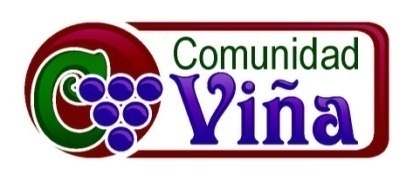 20 de septiembre del 2009 – Jimmy ReyesLo Mas Importante es el Amor{0>Welcome to 40 Days of Love kickoff!<}0{>¡Bienvenidos a todos… es un gozo el poder estar juntos celebrando los tres años que Dios nos ha dado como comunidad…  Y creo que es un buen tiempo para empezar esta serie: En Búsqueda del Amor… por 40 días vamos a estudiar este tema tan precioso y esencial… <0}{0>I want to begin by asking you a question.<}0{>Quiero comenzar haciéndoles una pregunta.<0} {0>How would you complete this sentence?<}0{>¿Cómo completarían ustedes esta frase?<0}  {0>My number one goal in life is…  <}0{>Mi primera meta en la vida es...<0}{0>Think about that for a minute.<}72{>Piensa en esto por un minuto.<0} {0>My number one goal in life – what is most important to me is … how would you complete that sentence?<}0{>QuQue es lo más importante para mí... <0}{0>Would you say, my number one goal in life is to be happy?<}0{>¿Dirías que la primera meta en tu vida es ser feliz?<0}  {0>Or my number one goal in life is to be loved.<}0{>¿O ser amado?<0}  {0>Or my number one goal in life is to succeed at my career.<}72{>¿O tener una carrera exitosa?<0}  {0>How would you answer that question?<}0{><0}o tal vez es{0>My number one goal in life is comfort or have fun or retire or get married and raise a family.<}0{>o o la comodidad, la diversión, el jubilarse, el casarse o criar hijos.<0}  {0>My number one goal in life is to be well known, popular.<}0{><0}{0>It’s very, very important.<}0{>Esto es algo muy, muy importante.<0}  {0>If you haven’t ever thought it through, you need to think it through and consciously understand it because however you answer that question is what I call your dominant life principle.<}0{>Si nunca antes habías pensado en ello, deberías meditar cuidadosamente y entenderlo, porque el principio que gobierne tu vida surgirá para responder esta pregunta. <0}  {0>Everybody’s got a dominant life principle.<}0{>Todos tenemos un principio que gobierna nuestras vidas.<0} {0>It’s the most important value in your life.<}0{>Es lo que más valoramos en la vida.<0} {0>You may have never thought it through but you use it all the time.<}0{>{0>Every time you make a decision, every time you have a choice, you access the database in your brain and you decide what you’re going to do based on your dominant life value, your dominant principle of life.<}0{>Cada vez que tomamos una decisión, cada vez que escogemos una opción, lo hacemos, conforme al principio y los valores que gobiernan nuestras vidas.<0}{0>So it’s extremely important that you think through what is going to be the most important value in your life.<}0{>Así que, es importantísimo que definamos cuál es el valor más importante en nuestras vidas.<0}  {0>What does God have to say about this?<}0{>¿Qué tiene que decir Dios al respecto?<0}  {0>He has a lot to say about it.<}0{>{0>In the Bible in the book of 1 Corinthians 14:1 he says this, “Let love be your greatest aim.”<}0{>En la Biblia, en el libro de 1 Corintios 14:1 él dice esto: ¡Qué el amor sea siempre para ustedes la más alta meta!<0}  {0>You might want to circle that.<}0{>Quisiera que subrayen eso.<0} {0>Let love be your greatest aim.<}0{>Qué el amor sea su meta más alta. <0}{0>Not status, not success, not possessions, or power or privilege or prestige, not comfort, not money.<}0{>No el estatus, el éxito, las posesiones, el poder, el privilegio, el prestigio, la comodidad o el dinero. <0}{0>He says you should make as the number one life style love.<}0{>Él dice que el amor debería ser la meta más importante de nuestra vida.<0}{0>Why does he say that?<}84{>¿Por qué dice esto?<0}  {0>Make love the highest aim of your life.<}0{>que  Que hagamos del amor la meta más alta de la vida. <0}{0>Why?<}100{>{0>Because God is love and he wants you to be like him.<}70{>Porque Dios es amor y quiere que seamos como él. <0}  {0>Why didn’t God just create you to take you to heaven?<}0{>¿Por qué Dios no nos creó y nos puso directamente en el Cielo?<0}  {0>Have you ever thought about that?<}0{>¿Alguna vez lo has pensado?<0}  {0>Why does he let you spend sixty, seventy, eighty, ninety years here on a broken world where there is sin, suffering, sorrow, sadness, problems, pressures, stress?<}0{>¿Por qué permite que pasemos sesenta, setenta, ochenta o noventa años (alguien tiene mas)… y vivamos en un planeta arruinado en donde hay pecado, sufrimiento, tristeza, problemas, presiones y estrés?<0}  {0>Why doesn’t God just create you and take you directly to heaven?<}81{>{0>He allows you here on earth in order to learn to love.<}0{>Él quiere que estemos aquí en la tierra para que aprendamos a amar.<0} {0>Life is all about learning how to love.<}0{>La vida consiste en aprender a amar.<0}  {0>In fact, one day Jesus was walking down the street and a guy came up to him and he said, Lord what is the most important command in the Bible.<}0{>De hecho, un día Jesús caminaba por las calles y le apareció un hombre que le preguntó: «Señor, ¿cuál es el mandamiento más importante de la Biblia?»<0}  {0>God can you tell me what really matters most?<}0{>«Señor, ¿podrías decirme qué es lo más importante en la vida?»<0}  {0>Jesus, of all these things that are in the Bible what should I really focus on?<}0{>«Jesús, de todo lo que dice la Biblia, ¿en qué debo concentrarme más?»<0}  {0>Jesus said, I can do that.<}0{>Jesús dijo: «No hay problema, te lo diré.<0} {0>I can summarize the entire Bible for you in two sentences.<}0{>Puedes resumir toda la Biblia en dos párrafos.<0}  {0>If you get these two things you get it.<}0{>Si los cumples, habrás entendido.<0} {0>You get what life is all about.<}0{>Conocerás lo más importante de la vida.<0} {0>It’s called the Great Commandment.<}0{>Se llama el Gran Mandamiento».<0}  {0>We’ve looked at it many times.<}0{><0}{0>Mark 12.  Jesus said, “Love the Lord your God with all your heart, and all your soul, and all your mind and all your strength.<}73{>En Marcos 12, Jesús dijo: Ama al Señor tu Dios con todo tu corazón, con toda tu alma, con toda tu mente y con todas tus fuerzas. <0}{0>And love your neighbor as yourself.<}83{>El segundo es: ‘ama a tu prójimo como a ti mismo'.<0}  {0>There are no commands more important than these.”<}0{>﻿No hay otro mandamiento más importante que éstos.<0}   {0>That’s pretty clear.<}0{>Esta muy claro.<0} {0>He said nothing in the Bible, nothing at all, is more important than these two things.<}0{>Él dijo que ninguna otra cosa en la Biblia, absolutamente nada, es más importante que estas dos cosas.<0} {0>Learn to love God with all your heart and, by the way, learn to love everybody else.<}0{>Aprender a amar a Dios con todo tu corazón y aprender a amar a tu prójimo.<0} Estoy muy entusiasmado porque este fue el primer mensaje que compartí hace tres años cuando empezamos esta comunidad… Que debemos de crecer en pasión por Dios o sea en nuestro amor por Dios y compasión por otros… en amar a nuestros prójimos…Esta es la razón porque vivimos… En la vida no importa cuanto logremos, o tengamos en el banco… Un dia estaremos frente a Dios y nos va a decir: {0>He said if you get those two things, you’ve got it.<}0{>« ¿Aprendiste a amarme?»<0}  {0>That’s why I sent Jesus Christ so you could learn to love me.  And did you learn, by the way, to love other people?<}0{>Por eso envié a Jesucristo, para que aprendieras a amarme. Oh… otra pregunta dirá Dios, ¿aprendiste a amar a tu prójimo?<0}  {0>Because that’s what I put you on earth to do.  If you miss that, wrong answer!”<}0{>Porque fue para eso que te puse en la tierra. Si no lo hiciste... ¡te equivocaste!<0}  {0>It’s all about love.<}86{>Todo se trata de amar.  <0}{0>In fact, the Bible says this, 1 Corinthians 16:14 “Everything you do must be done with love.”<}0{>De hecho, la Biblia dice en 1 Corintios 16:14  Hagan todo con amor.<0} {0>Question:<}100{>Pregunta:<0} {0>What does that include?<}80{>¿Qué incluye esto?<0}  {0>How about… everything.<}75{>Puepues todo? <0}  {0>Everything you do must be done with love.<}97{>Cualquier cosa que hagan, háganla con bondad y amor.<0}  {0>I didn’t say that.<}0{>No lo digo yo.<0}  {0>God said it.<}0{>Dios lo dice.<0}{0>Today we’re going to begin the journey of how you do everything with love.<}0{>Hoy comenzaremos un viaje cuya meta será aprender a hacer todo con amor.<0}{0>As we begin the 40 Days of Love journey together, I thought it would be helpful to start with the definition of love.<}0{>Pensé que sería útil comenzar esta aventura juntos dando una definición de amor:<0} {0>We throw this word around.<}0{>Usamos esta palabra todo el tiempo.<0} {0>I love hot dogs.<}0{>Amo las hamburguesas.<0} {0>I love salsa.<}0{>Amo bailar salsa.<0} Amo ir de "shopping".<0} {0>I love my wife.<}0{>Amo a mi esposa.<0} {0>I love America.<}0{>Amo a mi país.<0} {0>I love God.<}0{>Amo a Dios.<0} {0>But not all in that order and not all in the same way.<}0{>Pero no todo en el mismo orden ni de la misma manera.<0}  {0>So what does it mean to love?<}71{>¿Qué significa exactamente “amar”?<0}  Me gusta la definición que dio Scott Peck.Amar es el deseo de extenderse con el propósito de nutrir el crecimiento espiritual de uno mismo o de otra persona.   -Scott Peck (Psiquiatra y Autor) El amor nos hace salir de nuestra zona de confort… Hace que crezcamos… para que otros sean beneficiados… y a la misma vez nuestras vidas también.La Biblia tiene mucho que decir del tema entonces consideremos algunos La Bibliak;lfundamentos del amor.<0}  {0>We might just call this Love 101 to set up what we’re going to look at on the weekends and in the book reading and in the small group material.<}0{>1.  {0>We love because God loves us.<}73{>El amor procede de Dios.{0>God is love.<}99{>Dios es amor.<0} {0>And all love comes from God.<}0{>Y todo el amor proviene de Dios.<0} {0>And we love because God loves us.<}85{>Y amamos a Dios porque él nos ama.<0} {0>1 John 4:7-8 it says, “Love comes from God for God is love.”<}0{>1 Juan 4:7-8 dice: ...el amor viene de Dios... porque Dios es amor.<0}  {0>It doesn’t say that God has love.<}81{>No dice que Él tiene amor.<0} {0>It says God is love.<}84{>Dice que Él es amor. <0}{0>The reason why God wants you to love is because he is love.<}0{>La razón por la que Dios quiere que amemos es porque él es amor.<0} {0>It is his character, his essence.<}0{>El amor está en su carácter, en su esencia.<0} {0>He wants us to be like him.<}0{>Él quiere que seamos como él. <0}{0>God is the source of all love.<}0{>Dios es la fuente de todo el amor.<0}{0>The Bible says in 1 John 4:19 “We love because God first loved us.”<}0{>La Biblia dice en 1 Juan 4:19: Nosotros amamos a Dios porque él nos amó primero.<0}  {0>Circle “God first.”<}0{>Subraya las palabras “Dios” y “primero”.<0} {0>God is always first in everything.<}0{>Dios es el iniciador de todo.<0} {0>He takes the initiative.<}70{>Siempre toma la iniciativa.<0}  {0>The only reason you can love God or love anybody else is because God first loved you.<}0{>La única razón por la que podemos llegar a amar a Dios y a las personas es que Dios nos amó primero.<0}  {0>And he showed that love by sending Jesus Christ to earth to die for you.<}0{>Él demostró su amor cuando envió a Jesucristo a la tierra a morir por nosotros. <0}{0>He showed that love by creating you.<}0{>Él demostró ese amor cuando nos creó.<0} {0>He showed that love by everything you have in life; it’s a gift of God’s love.<}0{>Demostró su amor dándonos todo lo que tenemos en la vida.<0}A veces escucho a personas que{0>They always feel like they’re not measuring up.<}0{> sienten que nunca satisfacen las expectativas de Dios.<0} {0>And they’re not pleasing God and God is always angry with them.<}0{>Piensan que no agradan a Dios y que Dios está enojado con ellos.<0} {0>They always carry a load of guilt around the whole time.<}0{>Siempre se sienten culpables.<0}  {0>I’ve heard many people say this:<}0{>He escuchado a algunos decir: <0} {0>“My problem is I just don’t love God enough.”<}0{>“Mi problema es que no amo a Dios lo suficiente”. <0}  {0>I say, “No, that’s not it.<}0{>Yo diría: “No. No es así.<0}  {0>Your problem is not that you don’t love God enough.<}0{>EEl problema no es que no amamos a Dios lo suficiente.<0}  {0>Your problem is you don’t realize how much he loves you.<}0{>EElEl problema es que no nos hemos dado cuenta de cuánto nos ama Dios.<0} {0>If you realized how much God loves you – extravagant, irresistible, unconditional love – you would have to love him back.<}0{>Si fuéramos conciente de cuán enorme, irresistible e incondicional es el amor con el que Dios nos ama... no tendríamos ninguna alternativa que corresponder a ese amor. <0}{0>You could not, not love God if you understood how much he loves you.<}0{>Si todos entenderían cuánto les ama Dios, no podrían resistir el mas grande y bello amor de toda la historia. <0} {0>You would automatically be attracted to him.<}0{>{0>You have to start, if we’re going to talk about learning to love other people and becoming great lovers, you’ve got to first understand and feel how much God loves you.<}0{>Si quieres aprender a amar a otros abundantemente, el primer paso es que debes entender y experimentar el amor inmenso e ilimitado que Dios ha derramado sobre ti.  <0}{0>That’s what I want to happen in your life during these forty days.<}0{>{0>1 John 4:16 says this “We know and we rely on the love that God has for us.”<}0{>1 Juan 4:16 dice: Y nosotros hemos llegado a saber y creer que Dios nos ama.<0}   {0>Do you know the love of God?<}0{>¿Conoces el amor de Dios?<0}  {0>Do you rely on the love of God for you?<}0{>¿Confías realmente en el amor que Dios tiene por ti?<0}  {0>If you don’t, you have a hard time loving other people.<}0{>Si la respuesta es no, te será muy difícil amar a otros.<0}  {0>It’s easy to love people who love you.<}70{>{0>Love happens because we are loved by God.<}0{>El amor surge cuando experimentamos el amor de Dios. Hoy es un dia perfecto para reconocer el amor de Dios que esta tocando en la puerta de tu corazón.<0}2.  {0>The second thing that the Bible teaches us is that love is a choice and a commitment.<}0{>Lo segundo que la Biblia nos enseña es que el amor es una decisión y un compromiso. <0}{0>Love is a choice and it is a commitment.<}0{>El amor es una decisión y un compromiso.<0}  {0>You choose to love or you choose not to love.<}0{>Eliges amar o eliges no amar.<0}  {0>It is a choice.<}75{>Es una decisión.<0}  {0>Today we’ve bought into this myth that love is uncontrollable.<}0{>Hoy hemos creído el mito de que el amor es incontrolable.<0}  {0>That you really can’t control it.<}0{>Algo que no podemos controlar en verdad.<0}  {0>That it just kind of happens to you.  No.  That’s not true.<}0{>Es algo que solo sucede... No. No es verdad. <0}{0>Love is a choice and love is a commitment.<}90{>El amor es una decisión y un compromiso.<0}  {0>In fact, even the language that we use is this language that it’s uncontrollable.<}0{>De hecho, incluso la forma en que lo expresamos con palabras da la idea de algo sin control.<0}  {0>We say, “I fell in love.”<}0{>AglunasAlgunas dicen: "Fulanito me flechó".<0}   {0>Like it was a ditch.<}0{>{0>I was just walking along one day and bamm!<}0{>“Iba caminando el jueves por la playa de Santa Monica y ... ¡bam!<0}  {0>I fell in love.<}0{>Me flechó, me enamoré.<0}  {0>I couldn’t help myself.<}0{>No lo pude evitar.<0}  {0>I’m sorry.<}0{>Lo siento.<0}  {0>I fell in love.<}100{>Me flechó, me enamoré”.<0}  {0>That’s not love.<}100{>Eso no es amor. <0}  {0>Attraction is uncontrollable.<}0{>Es atracción. La atracción es incontrolable.<0}  {0>No doubt about it.<}0{>No hay ninguna duda al respecto.<0}  {0>And arousal is uncontrollable.<}0{>La atracción sexual es una respuesta instintiva.<0}  {0>No doubt about it.<}100{><0}{0>But attraction and arousal are not love.<}0{>Pero la atracción no tiene nada que ver con el amor.<0}  {0>They can lead to love but they are not love.<}0{>Puede llegar a transformarse en amor pero no es amor en sí misma.<0}  {0>Love is a choice.<}80{>El amor es una decisión.<0}{0>You can’t force somebody to fall in love with you.<}0{>No puedes evitar que alguien se enamore de ti. <0}{0>And you can’t force them to stay in love with you.<}75{>Y tampoco puedes evitar que alguien siga enamorado de ti. <0}  {0>Why?<}100{>¿Por qué?<0}  {0>Because love is a choice.<}79{>Porque el amor es una decisión.<0} {0>Love cannot be forced.<}0{>El amor no se obtiene por la fuerza.<0}{0>It is a choice.<}100{><0}{0>Deuteronomy 30, “Choose to love the Lord your God and commit yourself to him.”<}75{>Ama a Jehová tu Dios, obedécele y aférrate a él... dice en Deuteronomio 30.<0} {0>That same principle is true about all relationships.<}0{>Ese mismo principio es válido en todas las relaciones personales.<0} {0>You must choose to love God.<}0{>Debemos eligir amar a Dios. <0}{0>God isn’t going to force you to love him.<}0{>Dios no nos va a obligar a que le amemos.<0} {0>You can thumb your nose at God and go a totally different way.<}0{>Podemos rechazar a Dios y vivir como nos parece.<0} {0>You can destroy your life if you want to.<}0{>AunAun, podemos destruir nuestras vidas.<0} {0>God won’t force you to love him.<}70{>Dios no nos va a obligar a que le amemos.<0}  {0>Because love can’t be forced.<}0{>Porque no se puede amar a la fuerza.<0} {0>Love is a choice.<}100{>El amor es una decisión.<0}{0>But as it says, choose.<}0{>Es un acto voluntario.<0}  Puedes decir: yo h{0>I have chosen to love God and I have chosen to commit myself to him.<}0{>e elegido amar a Dios y comprometerme con él.<0}  {0>It’s the same thing with everything else.<}0{>Lo mismo se aplica a todas nuestras relaciones.<0}  {0>I choose to love you and I choose to commit myself to you.<}0{>DecDecidimos amar y comprometernos con los demás.<0}{0>When people say, “I just don’t love her any more,”  as if you don’t have any choice.  No.  Just be a man.<}0{>Cuando un esposo dice: “Ya no amo más a mi esposa”, como si no tuviera otra opción... No…Pórtate como un hombre.<0}  {0>Own up to it.<}0{>Asume lo que estás haciendo.<0}  {0>You’re choosing not to love her any more.<}0{>Estás decidiendo dejar de amarla.<0}  {0>Given the right circumstance any two people could “fall in love”.<}0{> Uno puede decidir amar a alguien y también decidir no amar a cualquier persona.<0}  {0>So when you say, “I don’t love him/her anymore,”   that’s your choice but don’t blame it on circumstances.<}0{>Así que, cuando dices: “Ya no la/lo amo más", no culpes a las circunstancias; es tu decisión.<0}  {0>You are choosing not to love.<}0{>Estás decidiendo no amar.<0}  {0>It’s a choice.<}84{><0}{0>Love is an action not just emotion.<}0{>{0>Today the songs of love “I’ve got a quiver in my liver.<}0{>Muchas canciones de hoy describen la parte emocional del amor...<0}  {0>When the emotion is gone does that mean love is dead?<}0{>Pero cuando la emoción termina, ¿el amor se muere?<0}  {0>No, not at all.<}74{>No<0}NO!  {0>Because love is an action.<}0{>Porque el amor también es un compromiso y una acción.<0}  {0>It’s something you do.  Love is a behavior.<}0{>Es algo que hacemos. <0}{0>Love can cause emotion.<}0{>El amor puede causar emociones.<0} {0>In fact it causes the strongest emotions in human beings.<}0{>De hecho, causa las emociones más fuertes de los seres humanos.<0} {0>It can create emotion.<}0{>{0>But love is not an emotion.<}0{>Pero el amor no es una emoción.<0}  {0>Why?<}100{>{0>Why do I say that?<}0{>Por qué digo esto?<0}  {0>In the first place in the Bible, over and over, we are commanded by God to love each other.<}0{>En primer lugar, en la Biblia, una y otra vez, Dios nos ordena que nos amemos unos a otros.<0}  {0>And you cannot command an emotion.<}0{>Pero las emociones no se producen por decreto.<0}  {0>If I told you right now “Be sad!”<}0{>Si ahora les ordenara: “¡Póngase tristes!”<0}  {0>You can’t just be sad on cue.<}0{>No podrían entristecerse inmediata y automáticamente.<0}  {0>You can fake it.<}0{>No se puede falsificar una emoción espontánea.<0}  {0>As a parent have you ever told a little kid, “Be happy!”<}0{>¿Alguna vez has pretendido que tus hijos se sientan felices a la fuerza? <0}{0>You just can’t command an emotion.<}0{>No puedes ordenarle a una persona que tenga una emoción.<0}  {0>Emotions are often uncontrollable.<}0{>A menudo, las emociones son incontrolables. <0}{0>If love were just an emotion then God couldn’t command it.<}0{>Si el amor solo fuera una emoción, Dios no podría ordenarnos que amemos.<0}  {0>But love is something you do.  It produces emotion but it is an action.<}0{>El amor es una acción, es una conducta que produce emociones.{0>In fact, the Bible says this in 1 John 3:18 “Let us love not with words or tongue [in other words, just talk about it] but with action and in truth.”<}0{>De hecho, dice la Biblia en 1 Juan 3:18: No amemos de palabra ni de labios para afuera, sino con hechos y de verdad.<0}   {0>You can talk a good act.<}0{>Puedes decir con tu boca:<0}  {0>“I love people.”<}0{>“Yo amo a los demás”.<0}   {0>Do you really love them?<}0{>¿Realmente los amas?<0}  {0>Let’s see how you act toward them.<}0{>Veamos cómo actúas con ellos.<0}  Que estas haciendo para demostrar tu amor…{0>It’s like the girlfriend who said of her boyfriend “He’s always saying ‘Honey, I’d die for you.’”<}0{>Es como la muchacha que dice de su novio: "Él siempre me está diciendo: ‘Mi amor, te amo tanto que me muero por ti’. <0} {0>She said, “You always say that but you never do it.”<}0{>Pero ella le contesta: 'Siempre me dices eso pero nunca lo haces’”.<0}   {0>Love is something you do.  <}0{>El amor es algo que hacemos…. No debemos de amar solamente de palabras sino con hechos…<0}3.  {0>The Bible says that love is a skill.<}78{>La Biblia dice que el amor es un poder que podemos desarrollar.<0}{0>It’s something you can get good at.<}0{>Es una aptitud que podemos mejorar.<0} {0>You may think you’re a good lover but I’m talking about becoming a great lover, a skilled lover, a master lover.<}0{>{0>Learning to love like most people never learn how to love.<}0{>Una persona puede aprender a amar de una manera que otros jamás lograrán.<0} {0>Love is a skill that can be learned.<}0{>El amor es una habilidad que puede aprenderse.<0} {0>I can learn it.<}0{>{0>Did you know that love could be learned?<}0{>¿Sabías que podemos aprender a amar?<0}  {0>You can get good at it and you can get better at it.<}0{>Puedes amar mejor y ampliar tu capacidad de amar.<0} {0>You can become an expert at relationships.<}0{>Puedes convertirte en un experto en relaciones personales.<0} {0>God wants you to become a skilled lover.<}0{>Dios quiere que adquiramos una gran habilidad para amar.<0}{0>We want our church to be known as the most loving church around.<}0{>Queremos que nuestra iglesia tenga la fama de ser la iglesia amorosa.<0}   Que la gente pueda sentirse apoyada y aceptada…  Quieres unirte conmigo en tener esta oración y meta…  Entonces tiene que empezar en cada uno de nuestros corazones…{0>We don’t want Saddleback Church to be known as “That’s the big church,” or “That’s the church that has the good music,” or whatever.<}0{>{0>The Bible says this in 1 John 4:7 “Dear friends, let us practice loving each other...”<}0{>La Biblia dice en 1 Juan 4:7 (NVI) Queridos hermanos, amémonos los unos a los otros, porque el amor viene de Dios, y todo el que ama ha nacido de él y lo conoce.<0}   {0>Those who are loving and kind show that they are the children of God and they’re getting to know him better.”<}0{>Todo el que ama y es bondadoso da prueba de ser hijo de Dios y de conocerlo bien.<0} {0>He said it’s proof that you’re really a believer, that you’re in the family of God, that you’re saved.<}0{>Dice que esto prueba que somos creyentes verdaderos, que somos miembros de la familia de Dios y que somos salvos.<0} {0>The proof is that you love other people.<}0{>No podemos decir que amamos si no realizamos habitualmente actos de amor… <0}<0}{0>I can’t claim to be loving unless I’m habitually loving.<}0{>No puedo decir que tengo amor si regularmente no demuestro amor.<0}  {0>If I said to my wife, “Honey I will be faithful to you six days a week.”<}0{>Es como si le dijera a mi esposa: "Mi amor, voy a serte fiel seis días por semana".<0}  {0>That partial faithfulness is unfaithfulness.<}0{>La fidelidad parcial es infidelidad.<0}  {0>I can’t say that I have the character quality of faithfulness unless I’m faithful to her one hundred percent of the time.<}0{>No puedo decir que poseo la cualidad del carácter llamada “fidelidad”, a menos que le sea fiel a mi esposa el cien por ciento del tiempo.<0}  {0>I can’t say I’m honest if I say, “I’ll tell you the truth ninety percent of the time.”<}0{>No puedo decir que soy honesto si digo: “Te diré la verdad el noventa por ciento de las veces".<0}   {0>That’s dishonesty.<}0{>Eso sería deshonesto.<0}  {0>I can’t say that I’m kind unless I’m always, habitually kind.<}0{>No puedo decir que soy amable, a menos que habitualmente sea amable.<0}  {0>Love has to become a lifestyle.<}0{>El amor tiene que llegar a ser un estilo de vida.<0} {0>The Bible says in Hebrews 13 “Continue to love each other with true Christian love.”<}0{>La Biblia dice en Hebreos 13: Sigan amándose unos a otros fraternalmente.<0}  {0>“Continue” means make a habit of it.<}0{>“Sigan” significa que nos hagamos el hábito de amar.<0} {0>Do it all the time.<}0{>Hagámoslo todo el tiempo.<0} {0>Don’t make it a light switch that goes on and off.<}0{> {0>During Forty Days of Love we’re going to learn the habits of love.<}0{>Durante los 40 Días de Amor aprenderemos los hábitos del amor, aun t{0>You’re going to learn some new habits.<}0{>Tal val vez sean uno hábitos nuevos para nosotros.<0}  {0>Do you know how long it takes to develop a good habit?<}0{>¿Saben cuánto tiempo se necesita para desarrollar un buen hábito?<0} {0>Studies have shown that it takes about six weeks to develop a good habit.<}0{>Los estudios han demostrado que se necesitan como seis semanas para desarrollar un buen hábito.<0} Como {0>That’s about forty days.<}0{>40 días.  Por eso hemos empezado esta serie de 40 días… No porque solamente vamos a amar por 40 días… sino porque vamos a concéntranos en como podemos amar mejor por cuarenta días… para ponerlo en practica toda nuestra vida<0} {0>It is not an accident that we choose to do these spiritual journeys for forty days.<}0{> {0>If you want to get healthy physically, the first thing you do is you go to a doctor and get a check up.<}0{>Si quieres mejorar tu salud, lo primero que haces es ir al médico a hacerte un chequeo general. Entonces queremos empezar evaluando nuestras relaciones para ver donde estamos al empezar estas seis semanas… Saca la hoja (evalúa tus relaciones) de y allí <0}toma un tiempo para honestamente ver donde estas en tus relaciones… no donde quisieras estar… sino donde estas… y si quieres mejor pon el nombre de una persona… para ser mas objetivo…  Tomemos un tiempo… para evaluar como has demostrado amor en tus relaciones…  Es interesante ver donde estamos verdad…{0>You say, “What do I need to do before I start working out,” and all this kind of stuff.<}0{><0}{0>In some of Jesus’ last words to his disciples right before he went to the cross he’s giving them the last minute instructions before he dies and resurrects and goes back to heaven.<}0{>Antes de ir a la cruz, Jesús dijo sus últimas palabras a sus discípulos. Fueron instrucciones de último minuto para ellos.{0>He’s giving them last minute instructions and he says this “By this shall all men know that you are my followers [that you’re my disciples] that you love one another.”<}0{>Estas instrucciones se resumen en las siguientes palabras: En esto sabrán que son mis discípulos: en que se amarán los unos a los otros.<0} {0>The mark of a true believer is love.<}0{>El amor es la marca de un discípulo verdadero.<0}  {0>He didn’t say, by this shall all men know you’re a Christian that you have a bumper sticker on your car.  No.  The symbol of a follower of Jesus is not a cross, it’s not a fish, it’s not a dove, it’s not a crown.<}0{>No dijo: "Si ven una calcomanía en tu automóvil, sabrán que eres cristiano". No…El símbolo de un discípulo de Jesucristo no es una cruz, un pez, una paloma, o una corona.<0}  {0>The symbol of a genuine follower of Jesus is love.<}0{>El símbolo de un genuino seguidor de Cristo es el amor. <0}  {0>Do people know you’re a follower of Jesus because you’re the most loving person they know?<}0{>La gente debería saber que eres seguidor de Jesús porque eres la persona más amorosa que conocen.<0}Ese es mi deseo para ti y para mi… por lo tanto, quiero animarte a que no te pierdas ninguna predicación por las próximas seis semanas… y también cada semana atiende a un grupo de conexión… allí vamos a estar también profundizando en este tema con estudios creados por Rick Warren el autor del libro “Una Vida con propósito.” (Grupos de Conexión)También durante estos 40 días compra un cuaderno para que puedas apuntar tus experiencias y diariamente toma tiempo en la mañana para pedirle a Dios que te ayude a amar mejor… Y en las noches puedes hacer un resumen de cómo te fue… Están conmigo… Podemos hacer esto?Si no escuchas algo en este dia… escucha esto… Hay esperanza… Podemos mejorar en la manera que amamos…  Tal vez has venido en este dia resentido o cansando de una relación…  Ten fe… Dios quiere transformar tu corazón y tus relaciones…  Dios quiere ayudarte para que ames mejor…  Todos tenemos la habilidad para crecer en la manera que amamos…  <0}4. El amor no es limitado por otros.<0}Tal vez pienses que eres una persona amorosa, pero el amor se expresa frente a lo que no es amable.<0}  {0>Luke 6:32 “If you only love those who love you what credit is that to you?”<}89{>Dice Lucas 6:32: ¿Qué mérito tienen ustedes al amar a quienes los aman?<0}  {0>In other words, big deal!<}0{>En otras palabras, ¡Qué gran cosa es si amas a quienes nos aman!<0} {0>The point is you think, “I’m a loving person because I love those who love me.  I love my family.”<}0{>El punto es que pensamos: “Soy una persona amorosa porque amo a los que me aman. Amo a mi familia”.<0}   {0>That’s not being a loving person.<}0{>Eso no es ser una persona amorosa.<0} {0>Being a loving person is when you love the unlovely, when you love people who don’t love you, when you love people who irritate you, when you love people who back bite you and gossip about you.<}0{>Las personas amorosas aman lo que no es amable; cuando amas a los que no te aman, a los que te irritan, te critican a tus espaldas y dicen chismes sobre ti.<0} {0>Anybody can love people who love them.<}0{>Cualquiera puede amar a los que lo aman.<0} {0>That’s takes no character at all.<}0{>No se requiere un carácter especial.<0}  {0>A dog has that kind of love.<}0{>Los perros tienen esa clase de amor.<0}  {0>You pet the dog, you feed the dog, guess what?<}0{>Si acaricias y alimentas a tu perro, ¿adivina lo que sucederá?<0}  {0>It’ll wag its tail.<}0{>Va a mover la cola.<0}  {0>You don’t feed it, you don’t pet it, it’s going to learn something else.<}0{>Pero si no lo alimentas ni lo acaricias, va aprender a hacer otra cosa.Por supuesto no estoy diciendo que no usemos sabiduría y tengamos limites para las personas que nos están dañando en una relación… A veces la cosa mas amorosa es ponerle limites en una relación para que una persona pueda crecer… Hay una diferencia en amar que es lo que estamos hablando hoy y tener un matrimonio con alguien que esta abusando de nosotros…  Digo esto no para la mayoría de nosotros (pues necesitamos aprender a tener paciencia) pero para algunos que siguen sufriendo relaciones llenas de abuso y sufrimiento en nombre del amor pero en si es una co-dependencia que ha surgido.  El amar a alguien no significa ser una alfombra que toso pisotean… Si estas en una relaciona si, comunícate conmigo para que podamos ayudarte.{0>Loving the difficult.<}0{>Amar es difícil.<0} {0>Loving the irritable.<}75{>No es fácil amar a gente irritable.<0} {0>Loving the people who are different, who are demanding.<}0{>Amar a gente diferente, exigente.<0} {0>Loving people all around you who you don’t feel like loving.<}0{>Amar a todos aquellos a quienes no te sientes inclinado a amar.<0} {0>You can’t do that until you have God’s love coming through you.<}0{>No podemos hacer eso hasta que el amor de Dios fluya a través de nosotros.<0}  <0}Entonces cuando empezamos a amar… Cuando otros lo merezcan… NOEl mejor tiempo de amar es ahora. El mejor tiempo de amar es ahora, no mañana, no después, no algún día, no uno de estos días, no cuando pueda, no pronto. Ahora... Si tienes alguna oportunidad de mostrar amor, hazlo ahora. La Biblia dice “Por eso, siempre que podamos, hagamos bien a todos” Por eso, siempre que podamos, quiere decir ahora. “Aprovechen cada oportunidad que tengan de hacer el bien” En otras palabras, ahora. La Biblia dice  “No te niegues a hacer un favor, siempre que puedas hacerlo. Nunca digas: "Te ayudaré mañana", cuando puedas ayudar hoy.” Lo que quiero decir es que nunca dejes para mañana lo que pueda hacer hoy para mostrar amor. Pregunta: ¿A quien necesitas mostrarle amor hoy? ¿A quien necesitas llamar después del servicio y darle unas palabras de amor y animo? ¿O ir a la casa y escribir una carta?¿A quien necesitas invitar a tu casa y tener una comida con ellos y mostrar amor? ¿Cómo le puedes demostrar amor a la persona en tu trabajo que no tiene muchos amigos porque es desagradable? ¿Sabias que Dios coloca personas a nuestro alrededor para que le mostremos amor a ellos? Espero que no estés satisfecho con un amor superficial, porque el amor superficial solo ama a los que lo aman. El verdadero amor maduro dice, amo a las personas que no son amorosas. Amo a personas que no me aman. Amo a personas que me irritan. Amo a personas que me atacan. Amo de la manera que Jesús amo. En 1 Corintios 13 el capitulo del amor empieza diciendo algo así… de que sirve si yo oro, leo la Biblia venga a la iglesia y no tengo amor…  Si doy todo lo que tengo a los pobres sin la motivación de amor… Ante Dios es ruido…  Hablando de ruido… tengo una amigo que me contó algo que me hizo reír… el dijo de una alguien… esa persona es solo ‘tilín’ ‘tilín’ pero no hay paletas…  Cuantos se recuerdan cuando iban con el paletero entusiasmados y encontraban que ya no tenían de la paleta que uno quería… Muchas veces los Cristianos somos así… porque estamos allí ‘tilín’ ‘tilín’ soy Cristiano pero cuando la gente viene ante nosotros no tenemos paletas… no mostramos amor… Por eso es que vamos a hacer estos cuarenta días. El amor es lo mas importante¿Estas listo para hacer del amor la mas alta meta en tu vida?Oremos...(La serie y las enseñanzas han sido inspiradas y tomadas de la serie 40 días de amor por Rick Warren.)